Тест по физике на тему «Фазовые превращения»Вариант 1Плавление – это …а) таяние снега и льдаб) разжижение вещества, когда оно получает теплотув) переход при получении веществом энергии из твердого состояния в жидкоег) получение веществом энергии и превращение в другое веществоОтвердевание - это...а) отдача веществом энергии и превращение в другое веществоб) переход вещества из жидкого состояния в твердоев) замерзание водыг) затрудняюсь ответитьТемпература плавления стали 1500°С. При какой температуре она отвердевает?а) при температуре ниже 1500°Сб) при 1500°Св) при температуре выше 1500°Сг) при любой температуре, если отдает энергиюИзвестны два вида парообразования...а) испарение и плавлениеб) испарение и кипениев) кипение и конденсацияг) сублимация и возгонкаПри какой температуре происходит испарение?а) при определенной для каждой жидкостиб) чем меньше плотность жидкости, тем при более низкойв) при положительнойг) при любойДинамическое равновесие между паром и жидкостью наступает...а) когда масса пара делается равной массе жидкостиб) когда число молекул, вылетающих из жидкости, становится равным числу молекул пара, возвращающихся в неев) когда число молекул пара становится столь большим, что испарение прекращаетсяг) когда число молекул покидающих жидкость меньше чем число молекул возвращающихся в жидкостьЧто называется полиморфизмом?а) изменение электронной структуры атомаб) изменение типа кристаллической решеткив) изменение агрегатного состоянияг) периодичность атомов в кристаллической решеткеСпособность материала существовать в различных кристаллических модификациях – это…а) анизотропияб) изотропияв) полиморфизмг) адгезияДальний порядок в расположении атомов имеета) кристаллическое телоб) аморфное телов) полимерг) жидкостьЧем характеризуется большинство металлов:а) кристаллическим строениемб) беспорядочным расположением атомовв) не имеют кристаллической решеткиг) не имеют электропроводностиДля веществ с металлической кристаллической решеткой характерны …а) ионный тип химической связи, высокая плотностьб) хрупкость, высокие температуры плавленияв) низкая теплопроводность, высокая эластичностьг) пластичность, высокая электропроводностьАнизотропией свойств обладают …а) поликристаллические веществаб) аморфные материалыв) ферромагнетикиг) монокристаллыДеформация образца под действием постоянного напряжения при повышенных температурах - это:а) ползучестьб) рекристаллизацияв) наклепг) разрушениеОтчего не зависит скорость испарения жидкости? а) от площади открытой поверхности жидкостиб) от атмосферного давленияв) от рода жидкостиг) от температурыКак называется температура, при которой ненасыщенный пар становится насыщенным?а) точка росыб) критическая  температурав) температура кипенияг) температура плавленияАнизотропия-это...а) зависимость физических свойств от направления внутри кристаллаб) независимость физических свойств от направления внутри кристаллав) хаотическое расположение молекул веществаг) упорядоченное расположение молекул веществаК однородному стержню, закрепленному одним концом, приложена сила, при этом возникает деформация...а) сжатияб) кручениев) сгибг) растяженияЕсли водяной пар остается ненасыщенным при изменении температуры воздуха, то его абсолютная влажность будет…а) постояннойб) увеличиватьсяв) уменьшатьсяг) принимать любые значенияЕсли изотермически уменьшить объем насыщенного пара, то его плотность при этом...а) может как увеличиваться, так и уменьшатьсяб) уменьшитсяв) не изменитсяг) увеличитсяИспарение- это переход вещества из...а) жидкого состояния в газообразноеб) твердого состояния в жидкоев) газообразного состояния в жидкоег) жидкого состояния в твердоеДеформация, при которой тела восстанавливают свою форму и объем после снятия нагрузкиа) упругаяб) не упругаяв) кручениег) растяжение Какую величину измеряют с помощью гигрометра?а) абсолютную влажностьб) относительную влажностьв) температуруг) деформациюИзменится ли абсолютная (ра) и относительная влажность (φ) воздуха в закрытом помещении при его нагревании?а) ра - увеличивается, φ - не изменяетсяб) ра  - уменьшается, φ - не изменяетсяв) ра - не изменяется, φ - увеличиваетсяг) ра - не изменяется, φ – уменьшаетсяПластичность — это свойство твердого тела, при котором ...а) исчезает деформация после прекращения действия силб) сохраняется деформация после прекращения действия силв) при небольших деформациях происходит разрушениег) сохраняется первоначальная форма и объем тела после прекращения действия силПлотность водяного пара в воздухе уменьшилась в 2 раза. Его относительная влажность (T-const):а) увеличится в 2 разаб) уменьшится в 2 разав) увеличится в 4 разаг) уменьшится в 4 разаОбъём насыщенного пара уменьшился в 3 раза. Его давление (T-const):а) увеличилось в 3 разаб) уменьшилось в 3 разав) увеличилось в 9 разг) уменьшилось в 9 разПарциальное давление водяного пара в воздухе при температуре 20 °С равно 0,466 кПа, относительная влажность — 20%. Давление насыщенных паров при той же температуре равно ...а) 0,5 кПаб) 1 кПав) 2,33 кПаг) 4,66 кПаКаково относительное удлинение медной проволоки, если под действием нагрузки в ней возникает механическое напряжение 240 МПа? Модуль упругости меди 110 • 109 Па.а) 0,2 • 10-3б) 0,5 • 10-3в) 1 • 10-3г) 2,2 • 10-3Закон  Гука: а)    б)  в) г)      К однородному стержню, закрепленному одним концом, приложена сила. При этом возникает деформация ...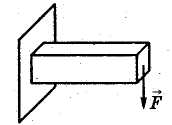 а) сжатияб) изгибав) растяженияг) крученияТест по физике на тему «Фазовые превращения»Вариант 2Температура, при которой вещество плавится, называется … а) температурой перехода в жидкое состояниеб) температурой плавленияв) температурой таянияг) температурой КюриКак изменяется внутренняя энергия вещества при плавлении? При отвердевании?а) при плавлении уменьшается, при отвердевании увеличиваетсяб) не изменяетсяв) в том и ином случае возрастаетг) при плавлении увеличивается, при отвердевании уменьшаетсяПарообразование - это...а) нагревание жидкости до ее полного превращения в парб) переход жидкости в другое состояниев) превращение жидкости в парг) нагрев воды свыше 100°СИспарение - это парообразование которое...а) происходит с поверхности жидкостиб) наступает при нагревании жидкостив) наблюдается лишь у некоторых жидкостейг) происходит при определенной температуреКакая жидкость - духи, вода, подсолнечное масло - испарится быстрее других?а) духиб) водав) подсолнечное маслог) они испарятся одновременноКакое необходимо условие, чтобы в сосуде установилось динамическое равновесие пара и жидкости? как называют пар, существующий над жидкостью при динамическом равновесии?а) сосуд должен быть открытым; насыщенным паромб) сосуд должен быть закрытым; ненасыщенным паромв) сосуд должен быть закрытым; насыщенным паромг) сосуд должен быть открытым; ненасыщенным паромНеравномерность свойств кристалла в различных кристаллографических направлениях называют…а) ликвациейб) анизотропиейв) текстуройг) изотропиейБлижний порядок в расположении атомов имеета) кристаллическое телоб) аморфное телов) полимерг) жидкостьОсновные свойства аморфных тел:а) при нагревании размягчаются, становятся мягкимиб) при нагревании охрупчиваютсяв) кристаллизуются при постоянной температурег) способны кристаллизоваться при охлажденииЧто такое (период) параметр кристаллической решетки:а) расстояние между кристалламиб) наименьшее расстояние между молекуламив) наименьшее расстояние между атомамиг) наименьший объемДля аморфного состояния вещества характерна (-но) …а) отсутствие дальнего порядка в расположении частицб) наличие постоянной температуры кристаллизациив) анизотропия свойствг) высокая электропроводностьПри пластической деформации тела после снятия нагрузкиа) форма и размеры восстанавливаютсяб) форма и размеры не восстанавливаютсяв) форма и размеры восстанавливаются частичног) восстанавливаются только размерыДавление, которое производил бы водяной пар, если бы все остальные газы отсутствовали, называется:а) атмосферным давлениемб) критическим давлениемв) парциальным давлениемг) гидростатическим давлениемВыше, какой температуры газ давлением невозможно перевести в жидкое состояние?а) критической температурыб) температуры плавленияв) температуры  кипенияг) температуры затвердеванияТолько для кристаллических тел характерно свойство...а) изотропностьб) температура плавленияв) отсутствие определенной температуры плавленияг) высокая теплопроводностьДеформация твердого тела - это свойство...а) сохранения формы и объемаб) изменения формы и объемав) сохранения внутренней энергииг) накопления энергии молекулПоверхностное натяжение возникает в результате того, что потенциальная энергия поверхностных молекул жидкости … энергии молекул внутри жидкостиа) больше кинетическойб) меньше потенциальнойв) больше потенциальнойг) меньше кинетическойДля организма человека потоотделение имеет большое значение, так как ...а) поддерживает водный баланс в организмеб) пот увеличивает температуру телав) испарение выделяемого пота защищает организм от перегреваг) пот сохраняет внутреннюю энергию телаПри конденсации в паре остаются молекулы, обладающие...а) наибольшей кинетической энергиейб) наименьшей кинетической энергиейв) наибольшей потенциальной энергиейг) наименьшей потенциальной энергиейПлотность насыщенного пара...а) не зависит от температурыб) с увеличением температуры - уменьшаетсяв) с увеличением температуры – увеличиваетсяг) с уменьшением температуры – увеличиваетсяДеформация, при которой тела не восстанавливают свою форму и объем после снятия нагрузкиа) упругаяб) не упругаяв) кручениег) растяжения Какой вид деформации испытывает стена здания?а) деформация сжатия б) деформация крученияв) деформация сдвигаг) деформация растяженияЭнергия поверхностного слоя жидкости зависит ...а) только от плотностиб) только от площади поверхностив) от занимаемого объемаг) от плотности и площади поверхностиИз предложенных ответов выберите соотношение температуры кипения воды у основания горы (T1) и на ее вершине (Т2).а) Т2 > T1б) Т2 < T1в) Т2  = Т1г) На вершине горы вода не закипитКонцентрация молекул  водяного пара в воздухе, увеличилась в 2 раза. Его относительная влажность (T-const):а) увеличилась в 2 разаб) уменьшилась в 2 разав) увеличилась в 4 разаг) уменьшилась в 4 разПри атмосферном давлении 100кПа и температуре воздуха 100С парциальное давление водяных паров равно 20 кПа, а относительная влажность равна...а) 2%б) 5%в) 10%г) 20%Каково механическое напряжение, возникающее в стальной проволоке при ее относительной удлиненности 2*10-4м? модуль упругости стали равен 210*109 Паа) 4,2МПаб) 10МПав) 42МПаг) 210МПаДля определения относительного удлинения используют выражение .а) б) в) г) Две капиллярные трубки радиусами R1=2R2 опущены в смачивающую жидкость. Сравните высоту подъема жидкости в капиллярах.а) h1=2h2б) h1=h2/2в) h1=h2/4г) h1=4h2К однородному стержню, закрепленному одним концом, приложена сила, при этом возникает деформация ...а) сжатия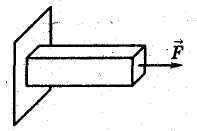 б) изгибав) растяженияг) крученияТест по физике на тему «Фазовые превращения»Вариант 3При какой температуре происходит кипение?а) при определенной для каждой жидкостиб) чем меньше плотность жидкости, тем при более низкойв) при положительнойг) при любойБлижний порядок в расположении атомов имеета) кристаллическое телоб) аморфное телов) полимерг) жидкостьПри какой температуре происходит конденсация влаги из воздуха?а) точка росыб) критическая  температурав) температура кипенияг) температура плавленияЕсли изотермически увеличить объем насыщенного пара, то его плотность при этом...а) может как увеличиваться, так и уменьшатьсяб) уменьшитсяв) не изменитсяг) увеличитсяОтчего зависит скорость испарения жидкости? а) от объема жидкостиб) от атмосферного давленияв) от температурыг) от всего перечисленногоКак называется переход из твердого состояния в газообразное?а) плавлениеб) испарение в) конденсацияг) сублимацияДеформация, при которой тела не восстанавливают свою форму и объем после снятия нагрузкиа) упругаяб) пластическаяв) сгибг) разрушениеЕсли водяной пар остается ненасыщенным при постоянной температуре воздуха, то его абсолютная влажность будет…а) постояннойб) увеличиватьсяв) уменьшатьсяг) принимать любые значенияОбъём насыщенного пара уменьшился в 2 раза. Его давление (T-const):а) увеличилось в 4 разаб) уменьшилось в 2 разав) увеличилось в 2 разаг) не изменилосьКак изменяется внутренняя энергия вещества при испарении? а) уменьшаетсяб) не изменяетсяв) в зависимости от вещества, может увеличиться, а может и уменьшитьсяг) увеличиваетсяЧто измеряют с помощью психрометра?а) деформациюб) напряжениев) давлениег) влажностьКакой вид деформации испытывает позвоночник?а) сжатиеб) кручениев) сдвигг) растяжениеКакой вид деформации испытывают кости при переломе конечностей?а) сжатиеб) кручениев) растяжениег) сдвигИзменится ли абсолютная (ра) и относительная влажность (φ) воздуха в закрытом помещении при его нагревании?а) ра - увеличивается, φ - не изменяетсяб) ра  - уменьшается, φ - не изменяетсяв) ра - не изменяется, φ - увеличиваетсяг) ра - не изменяется, φ – уменьшаетсяЗакон  Гука: а)    б)  в) г)      Способность материала существовать в различных кристаллических модификациях – это…а) анизотропияб) изотропияв) полиморфизмг) адгезияДве капиллярные трубки радиусами R1=2R2 опущены в смачивающую жидкость. Сравните высоту подъема жидкости в капиллярах.а) h1=2h2б) h1=h2/2в) h1=h2/4г) h1=4h2Энергия поверхностного слоя жидкости зависит ...а) только от плотностиб) только от площади поверхностив) от занимаемого объемаг) от плотности и площади поверхностиКакое необходимо условие, чтобы в сосуде установилось динамическое равновесие пара и жидкости? как называют пар, существующий над жидкостью при динамическом равновесии?а) сосуд должен быть открытым; насыщенным паромб) сосуд должен быть закрытым; ненасыщенным паромв) сосуд должен быть закрытым; насыщенным паромг) сосуд должен быть открытым; ненасыщенным паромЧем характеризуется большинство металлов:а) кристаллическим строениемб) беспорядочным расположением атомовв) не имеют кристаллической решеткиг) не имеют электропроводностиЧто называется полиморфизмом?а) изменение электронной структуры атомаб) изменение типа кристаллической решеткив) изменение агрегатного состоянияг) периодичность атомов в кристаллической решеткеВыше, какой температуры газ давлением невозможно перевести в жидкое состояние?а) критической температурыб) температуры плавленияв) температуры  кипенияг) температуры затвердеванияПлотность насыщенного пара...а) не зависит от температурыб) с увеличением температуры - уменьшаетсяв) с увеличением температуры – увеличиваетсяг) с уменьшением температуры – увеличиваетсяОсновные свойства аморфных тел:а) способны кристаллизоваться при охлажденииб) при нагревании охрупчиваютсяв) кристаллизуются при постоянной температурег) при нагревании становятся мягкимиЧто такое (период) параметр кристаллической решетки:а) расстояние между кристалламиб) наименьшее расстояние между молекуламив) наименьшее расстояние между атомамиг) наименьший объемПоверхностное натяжение возникает в результате того, что потенциальная энергия поверхностных молекул жидкости … энергии молекул внутри жидкостиа) больше кинетическойб) меньше потенциальнойв) больше потенциальнойг) меньше кинетическойКонцентрация молекул  водяного пара в воздухе, увеличилась в 2 раза. Его относительная влажность (T-const):а) увеличилась в 2 разаб) уменьшилась в 2 разав) увеличилась в 4 разаг) уменьшилась в 4 разаПри атмосферном давлении 100кПа и температуре воздуха 100С парциальное давление водяных паров равно 30 кПа, а относительная влажность равна...а) 10%б) 20%в) 30%г) 40%Каково механическое напряжение, возникающее в стальной проволоке при ее относительной удлиненности 4*10-4м? модуль упругости стали равен 210*109 Паа) 5,5 МПаб) 55 МПав) 88 МПаг) 880 МПаПри конденсации в паре остаются молекулы, обладающие...а) наименьшей кинетической энергиейб) наименьшей потенциальной энергиейв) наибольшей потенциальной энергиейг) наибольшей кинетической энергией